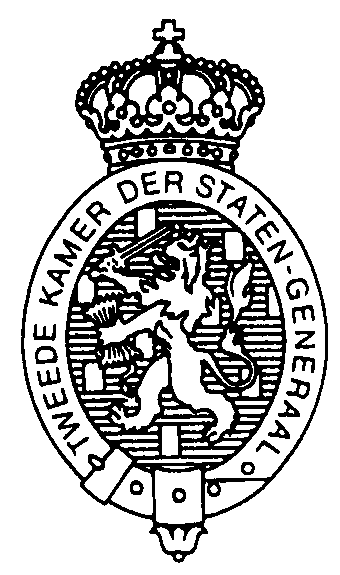 Den Haag,  Voortouwcommissie:vaste commissie voor Verkeer en Waterstaat Activiteit:Inbreng feitelijke vragen Datum:donderdag Tijd:14.00 uurOnderwerp:Twaalfde voortgangsrapportage Ruimte voor de RivierGriffier:I.B. SneepNoot:Activiteitnummer:2008A01604